							Toruń, 23 maja 2024 roku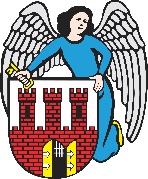     Radny Miasta Torunia        Piotr Lenkiewicz								Sz. Pan								Paweł Gulewski								Prezydent Miasta ToruniaWNIOSEKPowołując się na § 18.1 Regulaminu Rady Miasta Torunia zwracam się do Pana Prezydenta z wnioskiem:- o regulację częstotliwości zmiany sygnalizacji świetlnej na skrzyżowaniu ulic Andersa/KniaziewiczaUZASADNIENIEW przedmiotowej lokalizacji kierowcy włączający się w ruch od strony ul. Kniaziewicza sygnalizują, że częstotliwość zmiany świateł jest bardzo wydłużona, co znacznie utrudnia zarówno wjazd jak i wyjazd w ulicę Kniaziewicza. Nawet mała redukcja albo możliwość zastosowanie sygnalizacji wzbudzanej od strony Kniaziewicza bardzo poprawi sytuację.                                                                         /-/ Piotr Lenkiewicz										Radny Miasta Torunia